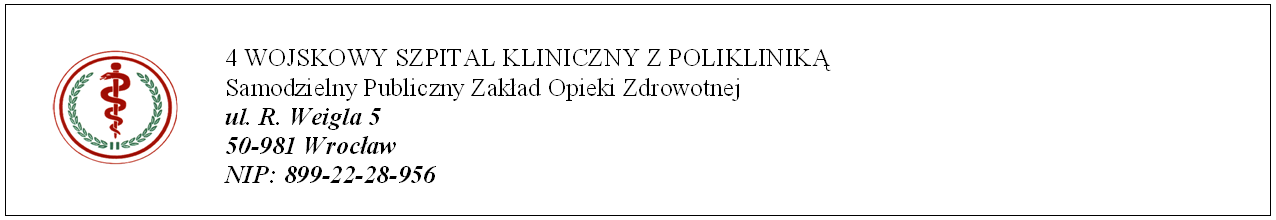 Wrocław, 19.06.20204 Wojskowy Szpital Kliniczny z Polikliniką SP ZOZ we WrocławiuZaprasza do składania ofert cenowych na sprzedaż wraz z demontażem 
środka trwałego stanowiącego własność 4 Wojskowego Szpitala Klinicznego z Polikliniką SP ZOZ we Wrocławiu.Przedmiotem postępowania jest sprzedaż wraz z demontażem TOMOGRAFU KOMPUTEROWEGO : –  przedmiot postępowania jest sprawny technicznie.– oferent na własny koszt zobowiązany jest do demontażu oraz wyprowadzenia Tomografu komputerowego z pomieszczeń 4 Wojskowego Szpitala Klinicznego z Polikliniką SP ZOZ oraz załadunku i transportu aparatu najpóźniej w terminie 7 dni od daty wezwania przez Sprzedającego – termin uzależniony od toczącego się postępowania nr 4WSzKzP.SZP.2612.38.2020 Dostawa tomografu komputerowego wraz z wyposażeniem oraz wykonaniem niezbędnych prac adaptacyjnych pomieszczeń związanych z wymianą tomografuOferta powinna zawierać:oświadczenie oferenta o zapoznaniu się z treścią ogłoszenia,dane o oferencie: nazwę i siedzibę, NIP, lub imię i nazwisko i adres zamieszkania, proponowaną cenę za przedmiot postępowania,
Do oferty należy dołączyć:aktualny odpis z właściwego rejestru albo zaświadczenie o wpisie do ewidencji działalności gospodarczej, zaakceptowany projekt umowy W razie ustalenia, że kilku oferentów zaoferowało tę samą cenę Sprzedającemu przysługuje prawo do kontynuowania postepowania i wezwania oferentów do złożenia ofert dodatkowych.Kupujący zobowiązany jest do zapłaty za Tomograf Komputerowy w terminie 14 dni od daty wystawienia faktury, po protokolarnym odbiorze przedmiotu umowy zgodnie z zapisami umowy kupna-sprzedaży,
– umowa kupna-sprzedaży zostanie zawarta nie później niż 7 dni od dnia zawiadomienia oferenta o wyborze jego oferty,
– Tomograf Komputerowy będzie dostępny dla nabywcy po wcześniejszym wezwaniu przez Sprzedającego.Oferenci zainteresowani zakupem mogą zapoznać się ze stanem technicznym powyższego aparatu, po wcześniejszym uzgodnieniu z pracownikami Sekcji Sprzętu Medycznego, ustalając termin oględzin telefonicznie, pod nr tel. 261 660 462 lub drogą elektroniczną, pod adresem: ssm@4wsk.pl.Oferty zawierające dane oferenta oraz oferowaną cenę zakupu, należy złożyć za pośrednictwem platformy zakupowej do dnia 26.06.2020. do godz. 10.00 w postaci:- skan dokumentów podpisanych przez osoby uprawnione do reprezentacji- lub opatrzone kwalifikowanym podpisem elektronicznym przez osoby uprawnione do reprezentacji. Oświadczenia, wnioski, zawiadomienia oraz wszelkie informacje Sprzedający i Kupujący przekazują za pośrednictwem platformy zakupowej.Sprzedającemu przysługuje prawo do unieważnienia postępowania bez podania przyczyny.Termin związania z ofertą wynosi 30 dni od daty złożenia ofert.Komisja przystąpi do analizy złożonych ofert w dniu 26.06.2020. o godz. 10.05 w siedzibie Sprzedającego.Informacje o czynnościach podejmowanych w zakresie powyższego ogłoszenia, podawane będą za pośrednictwem platformy zakupowej.Do spraw nieuregulowanych w niniejszych istotnych warunkach zamówienia mają zastosowanie przepisy Kodeksu Cywilnego.Nazwa urządzeniaTypNr InwentarzowyNr SeryjnyProducentRok ProdukcjiJednostka OrganizacyjnaTomograf komputerowy wielowarstwowy 
2-źródłowySomatom Definition115-914360528SIEMENS AG2010Zakład Radiologii Lekarskiej i Diagnostyki Obrazowej